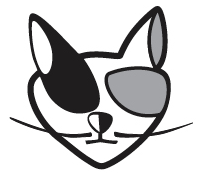 The Country Cat is an American Heritage craft restaurant. The Calico Room offers guests an opportunity to have a private event and enjoy the cooking and hospitality that The Country Cat is known for.Our produce, meats and fish are locally sourced to bring our customers the best local product possible. If you or any of your guests have any dietary needs, please let us know. We are happy to make whatever accommodations possible as long as it fits into the style and philosophy of The Country Cat. Please note that all dishes are all examples & subject to change.The Calico Room can be reserved for business, brunch, lunch, cocktail and dinner events. We can accommodate up to 35 for a seated event and up to 60 for a standing reception. Food can either be served family style or buffet.Fall & WinterBrunch:Bites and sides:A selection of muffins, biscuits, and rollsA selection of toasts- chevre with marinated vegetables, Avocado with Jacobsen’s Sea Salt and hard cooked egg, Ricotta and house made preservesStone-ground South Carolina GritsCrispy Home fries with Herbs de ProvenceRoasted Vegetables with ChimichurriHouse Smoked, Country Cat BaconBreakfast Pork and Herb SausageChilled, Family Style platters:Cucumber, cream cheese, and pickled vegetable tea sandwichesMarinated vegetable Salad of Butternut Squash, Rainbow Carrots, Bulls Eye Beets with a Toasted Cumin and Fennel Pollen Vinaigrette & Pumpkin SeedsRoasted Potato Salad with Shaved Fennel, Capers, and Roasted Red OnionChilled Freekeh salad, with Wild Mushrooms and Pinot Noir Soaked Dried CherriesMarinated Panzanella salad with Roasted Peppers, Winter Squash, and Caramelized Onion with Harissa VinaigretteCitrus & Honey Crisp Apple Salad with Arugula, Parmesan Reggiano, and Almond BrittleFarmers’ Market Lettuces with Peas, Radish & Cucumbers with Italian & Blue Cheese DressingFamily style entrees:Vegetable tart with goat cheese and herbs Challah French Toast with Fruit Compote, Clabber Cream and Maple syrupSalt Baked Salmon with Fines Herbs and LemonVegetable and Potato Hash with Baked Eggs Lunch, Cocktail, and DinnerSnack and Small Bites:Spiced Almonds Mediterranean Olive BlendParmesan & Black Pepper Cheese PuffsMini Buttermilk Biscuits with Judy and PicklesGreen Eggs & Ham Deviled EggsSmoked Trout on Fried Potato Bread with Clabber CreamParmesan and Pork MeatballsA Selection of Market Cheeses with Seasonal Fruit and Fennel CrackersPickled Farmers’ Market Vegetables with Sweetheart Ham, Soft Butter, & Whole Wheat ToastCrispy Fried Willapa Bay Oysters with Cocktail & Tartar SauceChilled Citrus Poached Shrimp with Cocktail SauceBreadsPotato Bread and ButterParker House RollsButtermilk Biscuits and HoneyChilled, Family Style Plates and Platters:Farmers’ Market Lettuces with Peas, Radish and Cucumbers with Italian & Blue Cheese DressingShaved Fennel and Fingerling Potato Salad with Fresh Herbs and ArugulaChopped Kale Salad with Almonds, Carrots, and CauliflowerMarinated vegetable Salad of Butternut Squash, Rainbow Carrots, Bulls Eye Beets with a Toasted Cumin and Fennel Pollen Vinaigrette & Pumpkin SeedsChilled Freekeh salad, with Wild Mushrooms and Pinot Noir Soaked Dried CherriesMarinated Panzanella salad with Roasted Peppers, Winter Squash, and Caramelized Onion with Harissa VinaigretteWarm PlatesSeasonal Vegetable Tart with Soft Goat Cheese and Aged BalsamicBaked 3 Cheese Cannelloni with Smoked Tomato Sauce and Shaved Parmesan Herbed Potato Chip Crusted Macaroni and Cheese with Aged White CheddarPumpkin and Scallion Dumplings with Charred Broccoli and Sage Brown ButterBaked White Bean, Artichoke, and Sundried Tomato CasseroleSidesBlack Quinoa and Basmati Rice Pilaf Sour Cream Mashed Potatoes with Mom’s Country GravyBacon Braised Collard GreensStone Ground South Carolina GritsMixed Stir Fried Greens with Preserved Lemon and Fried GarlicRoasted Vegetables with ChimichurriGranny Cris’s StuffingEntrees:Roasted Scratch Farms Chicken with Adam’s “Sappy Spice” BlendBlack Pepper, Juniper, and Thyme Crusted Dry Aged Prime RibSalt Baked Salmon with Lemon and Fines HerbsHouse Lasagna with Kale, Roasted Garlic, Ricotta, and Toasted WalnutsConfit of Pastrami Spiced Pork Cheeks on White Wine Braised SauerkrautHeritage Beef Burger Sliders with American CheeseSweetheart Ham, Smoked Gouda Sandwich with Pear Mustard and ArugulaRed Wine Braised Turkey ThighsWhite Wine and Olive Oil Poached Pacific SnapperThe Country Cat’s Fried ChickenDesserts:A Platter of Assorted CookiesChocolate Chiffon Pie with Whipped CreamRainbow Carrot Cake with Cream Cheese IcingApple and Pear Crisp with Cinnamon StreuselBeveragesNon-Alcoholic Beverages:Selection of Izze’s Bottled Soda’s Pitchers of Iced Tea & Lemonade Fresh Orange or Grapefruit Juice Stumptown Coffee & Steven Smith Hot Tea Service Alcoholic Beverages:House Wines-Red, White, Sparkling & RoseBottled Microbrews- Cocktail Service- Full Bar Available with Well, Mid-Range & Premium Spirits with MixersGuests can bring in own wine with added corkage feeKegs are available upon requestLabor & Other Charges:SERVICE CHARGE & STAFFING FEE: The Country Cat’s Calico Room adds 20% service charge on every event.Staffing Fee: (One Server & One Chef minimum for each event ) If needed more time can be added.One Server-$110One Chef- $110Additional staff- $85 per personAbove prices are for the entire event, not hourly.At the client’s discretion, any extra tip/gratuity will go directly to the event staff. A $150 non-refundable deposit is required to secure your requested date & time. This payment will be applied towards your final bill.***All food & beverage choices are due 1 week before your event.*****Final guest head count is due 5 days before your event.**Thanks for your interest in The Calico Room!!The Country Cat’s Calico Room 	7919 SE Stark StPDX, OR 97215971-303-1841www.thecountrycat.net/private-eventsjenn.thecalicoroompdx@gmail.com